Geography in the News 27 (2019/20)
Wider reading in GeographyGeography in the News this week explores new plant-based bottles that will degrade in a year. https://www.theguardian.com/environment/2020/may/16/the-end-of-plastic-new-plant-based-bottles-will-degrade-in-a-year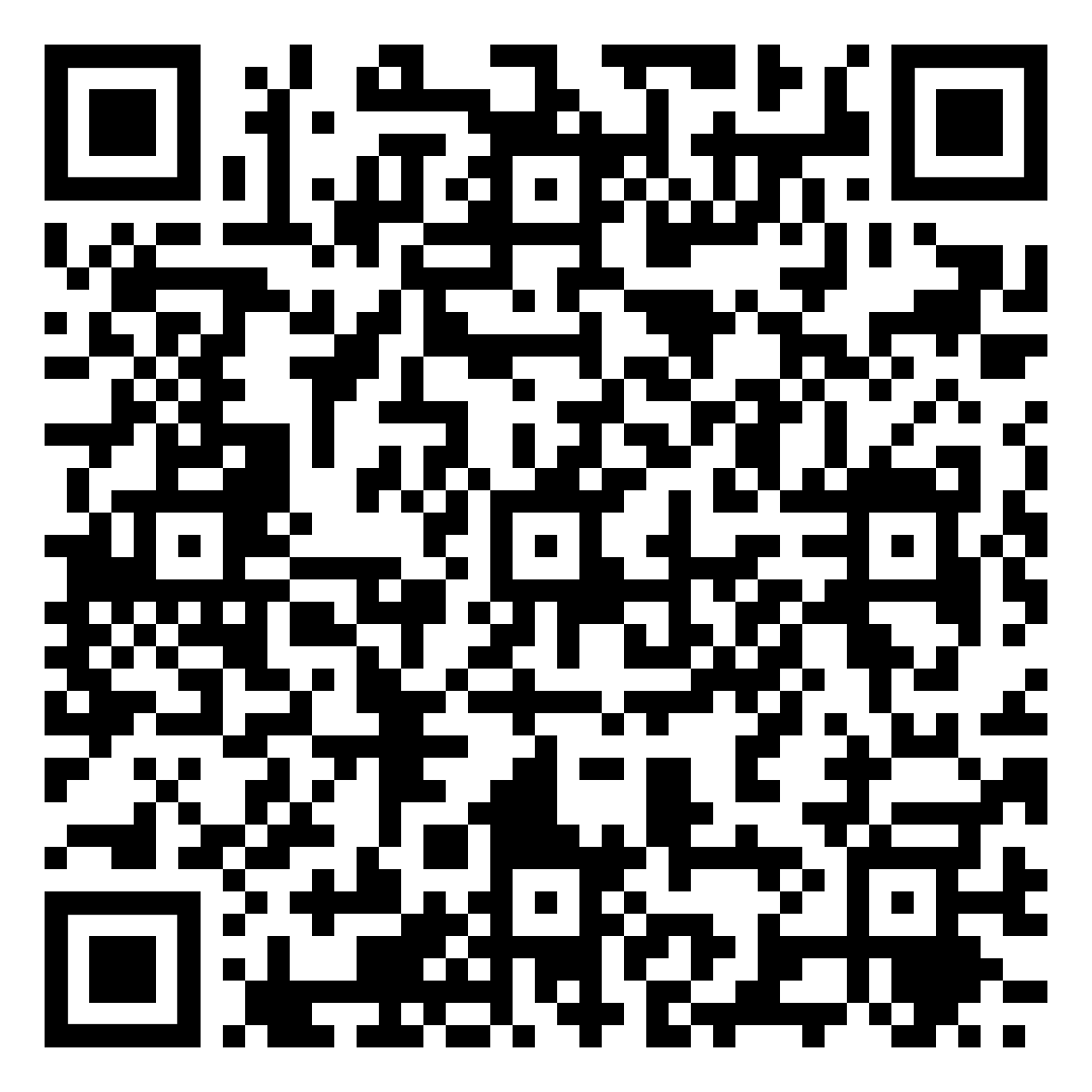 TinyURL: https://tinyurl.com/plant-bottles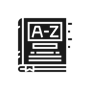 To begin with, it will be very useful to know what the following terms mean. Write a definition for each: Sustainably grown crops  
Renewable chemicalsPlant plastic Fossil fuelsPlastic pollution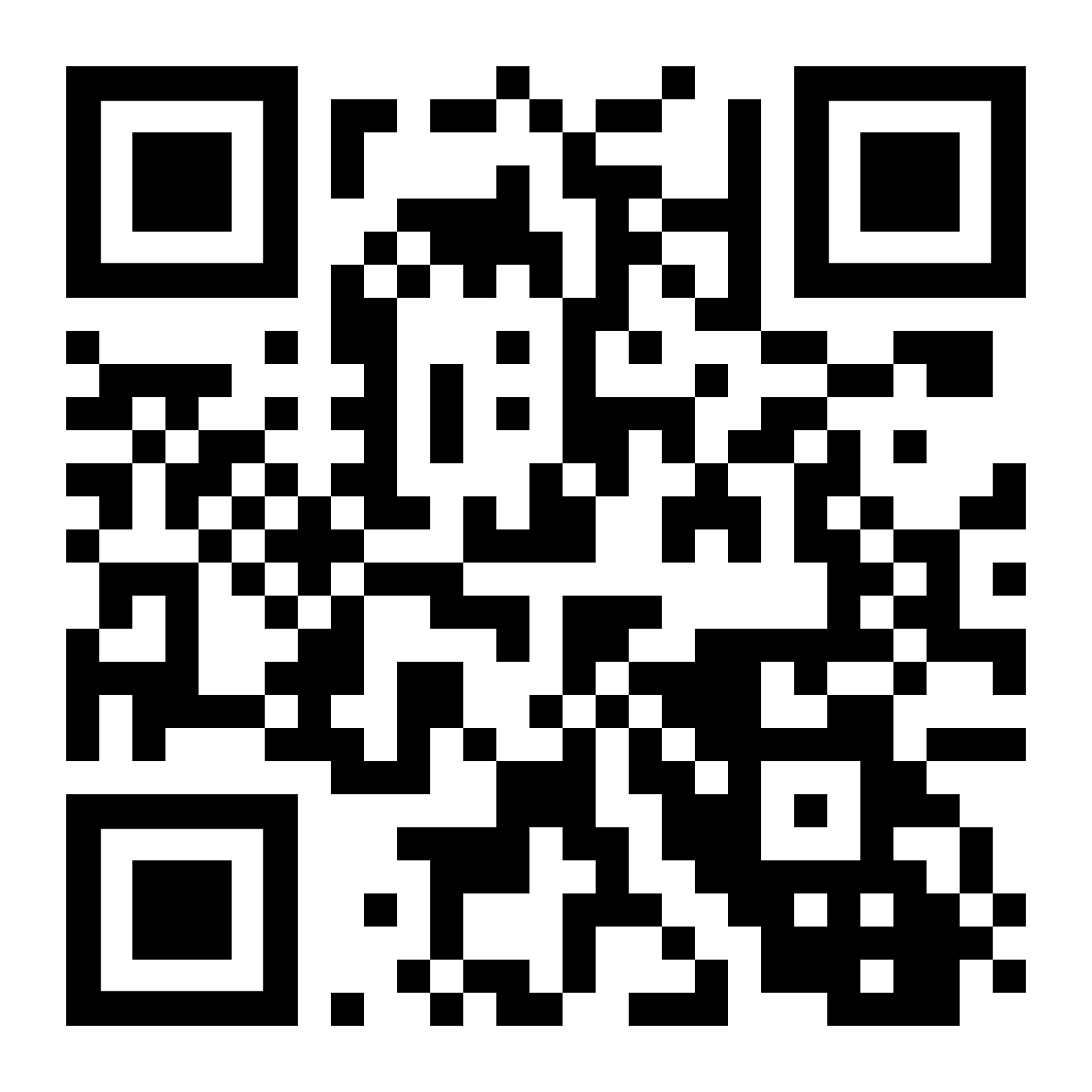 Decompose
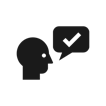 Complete the questions below or head over to www.internetgeography.net/gitn27/to complete the questions as a multiple-choice quiz. Which multinational companies have backed a pioneering project to make ‘all-plant’ drinks bottles? What is plastic traditionally made from? What will be used to produce the new ‘all-plant’ bottles? Where is the biochemicals company that plans to produce the ‘all-plant’ bottles located? Why has the project got the backing of major companies? How many tonnes of plastic is made from fossil fuels each year? How long can microplastics take to decompose completely? How long would the plastic take to decompose using a composter? When could be the product be on supermarket shelves? How much plastic will the project initially produce?                                                                               Did the quiz online? What was your score?      /10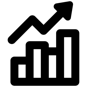 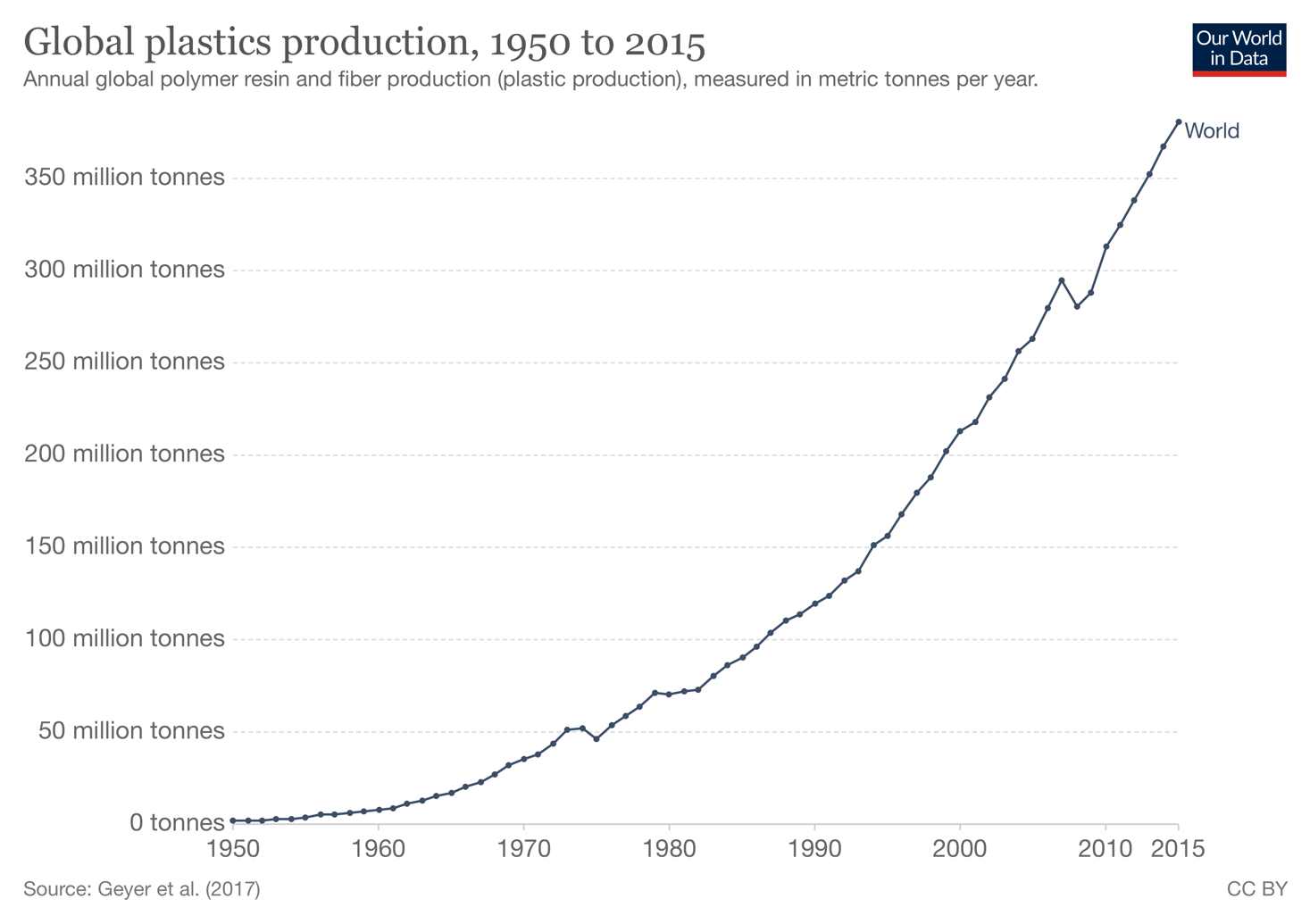 Interactive graph here: https://ourworldindata.org/grapher/global-plastics-productionThe graph above shows the global rate of plastic production between 1950 to 2015. Describe what the graph shows. There is advice on using TEA for describing graphs here: https://www.internetgeography.net/a-technique-for-graph-interpretation-exam-questions-using-tea/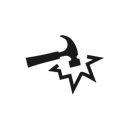 What are the impacts of plastic production?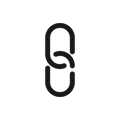 https://www.internetgeography.net/homework/synoptic-links-in-geography/How does this Geography in the News link to what you have previously studied in geography and/or what you already know? How does this link to other aspects of geography? 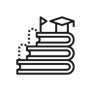 ‘All-plant’ plastic is the solution to the global plastic problem. To what extent do you agree with this statement? Positive ImpactsNegative Impacts